Приложение                                                                                        к решению Совета депутатовмуниципального образования                                                                             Кандалакшский район                                                                         от 31. 08.2017 № 179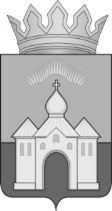 СОВЕТ ДЕПУТАТОВМУНИЦИПАЛЬНОГО ОБРАЗОВАНИЯ КАНДАЛАКШСКИЙ РАЙОНМУРМАНСКОЙ ОБЛАСТИР Е Ш Е Н И Е (проект)от  «____»________ 2017 г.                                                                                  № ___О внесении изменений в Устав муниципального образованияКандалакшский район Мурманской области 	В соответствии с Федеральным Законом от 06 октября 2003 года № 131-ФЗ «Об общих принципах организации местного самоуправления в Российской Федерации», Федеральным Законом от 21 июля 2005 года № 97-ФЗ «О государственной регистрации уставов муниципальных образований»Совет депутатов  муниципального образования Кандалакшский район решил:1. Внести в  Устав муниципального образования Кандалакшский район Мурманской области, утвержденный решением Совета депутатов муниципального образования Кандалакшский район от 12 ноября 2010 года № 291, зарегистрированный Управлением Министерства юстиции Российской Федерации по Мурманской области 13 декабря 2010 года (Государственный регистрационный № RU515030002010001) в редакции решений Совета депутатов муниципального образования Кандалакшский район от 30 ноября 2011 года № 459, от 11 июня 2013 года № 75; от 26 июня 2014 года № 250; от 18 декабря 2014 года № 52; от  30 июня 2015 года № 116, от 19 июля 2016 года № 18,  от 27 апреля 2017 года № 131 (далее – Устав ) следующие изменения и дополнения:1.1. В статье 11 Устава:1.1.1. Абзац 2 части 2 статьи 11 Устава исключить.1.1.2. Часть 3 статьи 11 Устава изложить в следующей редакции:«3. Муниципальные нормативные правовые акты, затрагивающие права, свободы и обязанности человека и гражданина, устанавливающие правовой статус организаций, учредителем которых выступает муниципальное образование, а также соглашения, заключаемые между органами местного самоуправления, вступают в силу после их официального опубликования (обнародования).»;1.2.  В статье 12 Устава:1.2.1. Часть 2 статьи 12 Устава дополнить пунктом 2.1.1. в следующей редакции:«2.1.1. осуществление в ценовых зонах теплоснабжения муниципального контроля за выполнением единой теплоснабжающей организацией мероприятий по строительству, реконструкции и (или) модернизации объектов теплоснабжения, необходимых для развития, повышения надежности и энергетической эффективности системы теплоснабжения и определенных для нее в схеме теплоснабжения в пределах полномочий, установленных Федеральным законом «О теплоснабжении»;1.3. Часть 3 статьи 13 Устава дополнить пунктом 3.9.1. в следующей редакции:« 3.9.1. осуществление полномочий в сфере приграничного сотрудничества в соответствии со статьей 8 Федерального закона от 26.07.2017 N 179-ФЗ «Об основах приграничного сотрудничества»;1.4. Часть 1 статьи 14 Устава дополнить пунктом 1.13. в следующей редакции:«1.13. оказание содействия развитию физической культуры и спорта инвалидов, лиц с ограниченными возможностями здоровья, адаптивной физической культуры и адаптивного спорта.»;1.5. Часть 4 статьи 31 Устава дополнить пунктом 20.2 в следующей редакции:«20.2. ежегодно до 15 января информирует уполномоченный исполнительный орган государственной власти Мурманской области в установленном указанным органом порядке об осуществлении международных и внешнеэкономических связей муниципального образования Кандалакшский район с субъектами приграничного сотрудничества сопредельных государств по вопросам приграничного сотрудничества и о результатах осуществления таких связей;» ;1.6. Пункт 2 части 3 статьи 37 Устава изложить в следующей редакции:«2) заниматься предпринимательской деятельностью лично или через доверенных лиц, участвовать в управлении коммерческой организацией или в управлении некоммерческой организацией (за исключением участия в управлении совета муниципальных образований субъекта Российской Федерации, иных объединений муниципальных образований, политической партией, участия в съезде (конференции) или общем собрании иной общественной организации, жилищного, жилищно-строительного, гаражного кооперативов, садоводческого, огороднического, дачного потребительских кооперативов, товарищества собственников недвижимости), кроме случаев, предусмотренных федеральными законами, и случаев, если участие в управлении организацией осуществляется в соответствии с законодательством Российской Федерации от имени органа местного самоуправления;»;1.7. В статье 40 Устава:1.7.1.Часть 1 статьи 40 Устава изложить в следующей редакции:«1. Гарантии осуществления полномочий депутата Совета депутатов устанавливаются  настоящим Уставом в соответствии с федеральными законами и законами Мурманской области.»;1.7.2. Часть 5 статьи 40 Устава изложить в следующей редакции:«Депутату обеспечиваются необходимые условия для представления отчетов избирателям соответствующего избирательного округа о своей работе, о ходе выполнения предвыборной программы и встреч с избирателями.»;1.7.3. Часть 6 статьи 40 Устава изложить в следующей редакции:«6. Встречи депутата с избирателями проводятся в помещениях, специально отведенных местах, а также на внутридворовых территориях при условии, что их проведение не повлечет за собой нарушение функционирования объектов жизнеобеспечения, транспортной или социальной инфраструктуры, связи, создание помех движению пешеходов и (или) транспортных средств либо доступу граждан к жилым помещениям или объектам транспортной или социальной инфраструктуры. Уведомление органов исполнительной власти Мурманской области или органов местного самоуправления муниципального образования Кандалакшский район о таких встречах не требуется. При этом депутат вправе предварительно проинформировать указанные органы о дате и времени их проведения.Органы местного самоуправления определяют специально отведенные места для проведения встреч депутатов с избирателями, а также определяют перечень помещений, предоставляемых органами местного самоуправления для проведения встреч депутатов с избирателями, и порядок их предоставления.Встречи депутата с избирателями в форме публичного мероприятия проводятся в соответствии с законодательством Российской Федерации о собраниях, митингах, демонстрациях, шествиях и пикетированиях.»;1.8 Часть 1 статьи 48 Устава дополнить пунктом 1.36.1 в следующей редакции:«1.36.1. осуществление полномочий в сфере приграничного сотрудничества в соответствии со статьей 8 Федерального закона от 26.07.2017 N 179-ФЗ «Об основах приграничного сотрудничества.»;1.9. Абзац пятый части 2 статьи 69 Устава изложить в следующей редакции: « несоблюдение ограничений, запретов, неисполнение обязанностей, которые установлены Федеральным законом от 25.12.2008 N 273-ФЗ «О противодействии коррупции», Федеральным законом от 03.12. 2012 N 230-ФЗ «О контроле за соответствием расходов лиц, замещающих государственные должности, и иных лиц их доходам», Федеральным законом от 07.05.2013 N 79-ФЗ «О запрете отдельным категориям лиц открывать и иметь счета (вклады), хранить наличные денежные средства и ценности в иностранных банках, расположенных за пределами территории Российской Федерации, владеть и (или) пользоваться иностранными финансовыми инструментами»;1.10  В статье 72 Устава:1.10.1. часть 2 статьи 72 Устава изложить в следующей редакции:«2. Проект Устава муниципального района, проект решения Совета депутатов о внесении изменений и дополнений в Устав муниципального района не позднее чем за 30 дней до дня рассмотрения вопроса о принятии Устава муниципального района, внесении изменений и дополнений в Устав муниципального района подлежат официальному опубликованию в региональном еженедельнике «Нива» и (или) в периодическом печатном издании «Информационный бюллетень администрации муниципального образования Кандалакшский район» и обнародуются путем размещения на официальном сайте администрации муниципального образования Кандалакшский район с одновременным опубликованием (обнародованием) установленного Советом депутатов  порядка учета предложений по проекту Устава муниципального района, проекту решения Совета депутатов, а также порядка участия граждан в его обсуждении. Не требуется официальное опубликование (обнародование) порядка учета предложений по проекту решения Совета депутатов о внесении изменений и дополнений в Устав муниципального района, а также порядка участия граждан в его обсуждении в случае, когда в Устав муниципального района вносятся изменения в форме точного воспроизведения положений Конституции Российской Федерации, федеральных законов, Устава или законов Мурманской области в целях приведения Устава муниципального района в соответствие с этими нормативными правовыми актами.»;1.10.2. часть 3 статьи 72 Устава дополнить абзацем вторым в следующей редакции:« Публичные слушания не проводятся, если в Устав муниципального района вносятся изменения в форме точного воспроизведения положений Конституции Российской Федерации, федеральных законов, Устава или законов Мурманской области в целях приведения Устава муниципального района в соответствие с этими нормативными правовыми актами.»;1.10.3. часть 4 статьи 72 Устава изложить в следующей редакции:«4. Устав муниципального района, решение Совета депутатов о внесении изменений и дополнений в Устав муниципального района принимаются большинством в две трети голосов от установленной численности депутатов Совета депутатов муниципального района.Голос главы муниципального образования учитывается при принятии Устава муниципального района, решения Совета депутатов  о внесении изменений и дополнений в Устав муниципального района как голос депутата Совета депутатов муниципального района.»;1.10.4. часть 5 статьи 72 Устава изложить в следующей редакции:«5. Устав муниципального района,  решение Совета депутатов о внесении изменений и дополнений в Устав муниципального района подлежат государственной регистрации в территориальном органе исполнительной власти в сфере регистрации уставов муниципальных образований в порядке, установленном федеральным законом.»;1.10.5. часть 6 статьи 72 Устава изложить в следующей редакции:«6. Глава муниципального образования обязан опубликовать в региональном еженедельнике «Нива» и (или) в периодическом печатном издании «Информационный бюллетень администрации муниципального образования Кандалакшский район» и обнародовать  путем размещения на официальном сайте администрации муниципального образования Кандалакшский район  зарегистрированные Устав муниципального района,  решение Совета депутатов о внесении изменений  и дополнений в Устав муниципального района в течение семи дней со дня его поступления из территориального органа уполномоченного федерального органа исполнительной власти в сфере регистрации уставов муниципальных образований.»;1.11. В статье 73 Устава:1.11.1. Часть 1 статьи 73 Устава изложить в следующей редакции:« 1. Устав муниципального района, решение о внесении изменений и (или) дополнений в Устав муниципального района вступают в силу после их государственной регистрации и официального опубликования в газете «Нива»  или в периодическом печатном издании «Информационный бюллетень администрации муниципального образования Кандалакшский район.»;1.11.2. Часть 2 статьи 73 Устава изложить в следующей редакции:«2. Изменения и дополнения, внесенные в Устав муниципального района и изменяющие структуру органов местного самоуправления муниципального образования Кандалакшский район, разграничение полномочий между органами местного самоуправления (за исключением случаев приведения Устава муниципального района  в соответствие с федеральными законами, а также изменения полномочий, срока полномочий, порядка избрания выборных должностных лиц местного самоуправления Кандалакшский район), вступают в силу после истечения срока полномочий Совета депутатов, принявшего решение о внесении указанных изменений и дополнений в Устав муниципального района, а в случае формирования Совета депутатов  муниципального района, в соответствии с пунктом 1 части 4 и пунктом 1 части 5 статьи 35 Федерального закона от 06.10.2003 № 131-ФЗ «Об общих принципах организации местного самоуправления в Российской Федерации»-  после истечения срока полномочий главы муниципального образования, подписавшего решение Совета депутатов о внесении указанных изменений и дополнений в Устав муниципального района.»; 1.11.3. Статью 73 Устава дополнить пунктом 2.1. в следующей редакции:«2.1. Изменения и дополнения в Устав муниципального района оформляются решением Совета депутатов муниципального образования Кандалакшский район, подписанным единолично главой муниципального образования, исполняющим полномочия председателя Совета депутатов муниципального образования Кандалакшский район.»; 1.11.4. В части 3 статьи 73 Устава после слов органов местного самоуправления» дополнить словами «муниципального».2. Направить настоящее решение на государственную регистрацию в Управление Министерства юстиции Российской Федерации по Мурманской области в порядке, установленном законодательством.3. Опубликовать настоящее решение после государственной регистрации в официальном издании органа местного самоуправления «Информационный бюллетень администрации муниципального образования Кандалакшский район».4. Настоящее решение вступает в силу после его официального опубликования.Глава муниципального образования						             М.С. Павлов